04.08.2022 № 2788Об утверждении Положения об организации и осуществлении автодозвона на территории города ЧебоксарыВ соответствии с Законом Чувашской Республики от 23 июля 2003 г. № 22 «Об административных правонарушениях в Чувашской Республике»,   Правилами благоустройства территории города Чебоксары, утвержденными решением Чебоксарского городского Собрания депутатов Чувашской Республики от 28 ноября 2017 г. № 1006, с целью противодействия правонарушениям и преступлениям в экономической и социальной сферах администрация города Чебоксары п о с т а н о в л я е т:1. Утвердить Положение об организации и осуществлении автодозвона на территории города Чебоксары согласно приложению к настоящему постановлению.2. Настоящее постановление вступает в силу со дня его официального опубликования.3. Контроль за исполнением настоящего постановления возложить на заместителя главы администрации города Чебоксары – руководителя аппарата А.Н. Петрова.Глава администрации города Чебоксары		                             Д.В. СпиринУТВЕРЖДЕНОпостановлением администрациигорода Чебоксарыот 04.08.2022 № 2788ПОЛОЖЕНИЕ об организации и осуществлении автодозвона на территории города ЧебоксарыОбщие положения1.1. Настоящее Положение разработано в целях обеспечения исполнения на территории города Чебоксары Закона Чувашской Республики от 23 июля 2003 г. № 22 «Об административных правонарушениях в Чувашской Республике», Правил благоустройства территории города Чебоксары, утвержденных решением Чебоксарского городского Собрания депутатов Чувашской Республики от 28 ноября 2017 г. № 1006, и определяет порядок работы должностных лиц администрации города Чебоксары по организации  и осуществлению автодозвона при выявлении на территории города Чебоксары объявлений, листовок и иной наружной информации,  размещенной в не установленных для этих целей местах без использования технических средств стабильного территориального размещения. 1.2. В целях реализации настоящего Положения используются следующие понятия: абонент – лицо, номер телефона которого указан в самовольно размещенной информации  (афишах,  объявлениях,  вывесках,  агитационных материалах, указателях); автодозвон – автоматический многоканальный вызов абонента путем дозвона посредством Системы на его номер телефона, указанный в самовольно размещенной информации, для передачи ему и получения (прослушивания) им голосового сообщения в соответствии с настоящим Положением; успешный вызов – вызов, совершенный Системой  по номеру абонента,  который завершился ответом абонента;неуспешный вызов – вызов, совершенный Системой по номеру абонента, который не принят абонентом по причине неответа, недоступности, занятости абонента или преднамеренного сброса абонентом  вызова Системы;система автодозвона (Система) – виртуальная АТС, технические средства и IT-ресурсы операторов связи, автоматизирующие процесс управления автодозвоном и осуществление автодозвона. Система осуществляет роботизированный набор номера, автоматическое оповещение абонента при помощи голосового сообщения с использованием до 1000 исходящих номеров Системы;оператор Системы – должностное  лицо,  наделенное  в соответствии с п. «г» ч. 2 ст.33 Закона Чувашской Республики от 23 июля 2003 г. N 22 «Об административных правонарушениях в Чувашской Республике» полномочиями на составление протоколов об административных правонарушениях за нарушение порядка размещения наружной информации, размещающее номера абонентов для автодозвона в Системе;администратор Системы – уполномоченное лицо или уполномоченная  организация, осуществляющие использование Системы по назначению; самовольно размещенная информация – объявления, листовки и иной информационный материал, размещенные в не установленных для этих целей местах без использования технических средств стабильного территориального размещения (щитов, стендов, строительных сеток, перетяжек, электронных табло, воздушных шаров, аэростатов и прочих). 2. Организация и осуществление автодозвона2.1. Основанием для организации автодозвона является установление оператором Системы факта самовольного размещения информации на территории города Чебоксары. 2.2. Выявление самовольно размещенной информации осуществляется оператором Системы путем непосредственного обнаружения, а также на основании сообщений и заявлений, поступивших от физических и юридических лиц. 2.3. При выявлении самовольно размещенной информации путем непосредственного обнаружения оператором Системы производится ее фотофиксация, составляется акт обследования по форме, установленной приложением № 1 к Положению, а также акт верификации по форме, установленной приложением № 2 к Положению. 2.4. Оператор Системы в течении часа (но не позднее окончания рабочего дня, в который были составлены указанные в пункте 2.3 настоящего положения документы) обеспечивает ввод в Систему информации по выявленным номерам номеров телефонов абонентов для автодозвона и направляет администратору Системы копии указанных в п. 2.3 настоящего Положения документов с отметкой в приложении № 2 к настоящему Положению времени ввода номера телефона абонента в Систему.2.5. При поступлении сообщений и заявлений от физических и юридических лиц, содержащих сведения о самовольно размещенной информации, оператор Системы в течении двух рабочих дней, следующих за днем регистрации такого сообщения или заявления, проверяет факт самовольного размещения информации в указанном месте. 2.6. В случае подтверждения факта самовольного размещения информации оператор Системы действует в порядке, установленном пунктами 2.3, 2.4 настоящего Положения. 2.7. Текст передаваемого при автодозвоне голосового сообщения в обязательном порядке должен содержать:приветствие;ссылку на действующий нормативный правовой акт, указывающий на выявленное административное нарушение;требование об устранении выявленного административного нарушения;время и контактная информация для обращения абонента с целью отключения автодозвона.2.8. Автодозвон осуществляется с момента ввода оператором Системы или администратором Системы данных о номере телефона абонента в Систему.2.9. Автодозвон осуществляется ежедневно по будням с 9.00 до 18.00  с периодичностью  не более 1 успешного вызова в 5 минут. В случае если Системой зафиксирован неуспешный вызов, Система осуществляет повторные вызовы с периодичностью не менее 1 вызова в 3 минуты до фиксации ответа абонента. В выходные, нерабочие и праздничные дни автодозвон не производится. 3. Прекращение автодозвона3.1. Основанием для прекращения автодозвона до истечения срока окончания автодозвона, предусмотренного пунктом 3.2 настоящего Положения, является факт снятия самовольно   размещенной информации, послужившей основанием для организации  автодозвона, о чем оператор Системы информирует администратора Системы в течение одного рабочего дня с момента установления факта снятия. 3.2. Автодозвон прекращается по окончании одного календарного месяца со дня начала осуществления автодозвона,  за исключением  случаев, указанных в пунктах 3.3 - 3.5 настоящего Положения.3.3 Абонент может обеспечить  явку  по  указанному  в  голосовом  сообщении  адресу  и  подать заявление об отключении автодозвона. 3.4. В отношении лица, допустившего самовольное размещение информации, оператором системы составляется протокол по  статье 10.6 Закона Чувашской Республики от 23 июля 2003 г. № 22 «Об административных правонарушениях в Чувашской Республике». 3.5. Оператор Системы в течение часа (но не позднее окончания рабочего дня, в который принято заявления от лица, допустившего  самовольное размещение информации, и составления протокола об административном правонарушении) обеспечивает направление администратору Системы копии заявления абонента и информирование администратора Системы о необходимости отключения автодозвона. Автодозвон прекращается администратором Системы в течение одного часа с момента получения копии заявления абонента.__________________________________Приложение № 1к Положению об организации и осуществлении автодозвона на территории г. ЧебоксарыФорма(наименование учреждения)		г. Чебоксары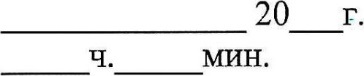 Акт обследованияВ ходе обследования производились: визуальное обследование, фотосъемка.	К акту прилагается фототаблица на _____ л. в _____ экз.Иные участники обследования со статьей 51 Конституции Российской Федерации, статьями 17.9, 25.6 Кодекса Российской Федерации об административных правонарушениях ознакомлены:Приложение № 2к Положению об организации и осуществлении автодозвона на территории г. ЧебоксарыФормаАкт верификации«_____»_________________ 20______ г.	                        г. Чебоксары(указывается вид услуги или товара)Время ввода информации в Систему:_________ ч. ________ мин._____________________ / ______________         (Ф.И.О.)	(подпись)Чăваш РеспубликиШупашкар хулаадминистрацийěЙ Ы Ш А Н У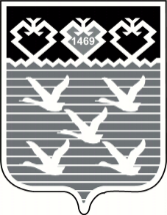 Чувашская РеспубликаАдминистрация города ЧебоксарыП О С Т А Н О В Л Е Н И Е     Мной, _____________________________________________________________________(Ф.И.О, должность)проведено обследование________________________________________________________(объект)в присутствии _________________________________________________________________(Ф.И.О., адрес места жительства, телефон)по результатам которого установлено, что ___________________________________________________________________________________________________________________________________________________________________________________________________________________________________________________________________________________1. ________________________________________________________(Ф.И.О)(подпись)2. ________________________________________________________(Ф.И.О)(подпись)Должностное лицо проводившее обследование _________________________________________________________(Ф.И.О)(подпись)__________________________________________________________________________________________________________________________________________________________________________________________________________________________________________________________________________________________________________________________________________________________________________________________________________________________________________________________________________________________________________________________________________________________________________________________________________________________________________________________________________(наименование учреждения)(наименование учреждения)(наименование учреждения)(наименование учреждения)(наименование учреждения)(наименование учреждения)(наименование учреждения)(наименование учреждения)(наименование учреждения)ФОТОТАБЛИЦАФОТОТАБЛИЦАФОТОТАБЛИЦАФОТОТАБЛИЦАФОТОТАБЛИЦАФОТОТАБЛИЦАФОТОТАБЛИЦАФОТОТАБЛИЦАФОТОТАБЛИЦАФОТОТАБЛИЦАк акту обследования от _________________ 20_____ г. № __________к акту обследования от _________________ 20_____ г. № __________к акту обследования от _________________ 20_____ г. № __________к акту обследования от _________________ 20_____ г. № __________к акту обследования от _________________ 20_____ г. № __________к акту обследования от _________________ 20_____ г. № __________к акту обследования от _________________ 20_____ г. № __________к акту обследования от _________________ 20_____ г. № __________к акту обследования от _________________ 20_____ г. № __________к акту обследования от _________________ 20_____ г. № __________Место: _____________________________________________________Место: _____________________________________________________Место: _____________________________________________________Место: _____________________________________________________Место: _____________________________________________________Место: _____________________________________________________Место: _____________________________________________________Место: _____________________________________________________Место: _____________________________________________________Место: _____________________________________________________ФотографияФотография____________________ / __________________________________ / __________________________________ / __________________________________ / __________________________________ / ______________(Ф.И.О.)(Ф.И.О.)(Ф.И.О.)(подпись)(подпись)     Мной, _____________________________________________________________________(Ф.И.О, должность)осуществлен звонок на телефонный номер ________________________________________, указанный в самовольно размещенной информации. В ходе состоявшегося телефонного разговора с абонентом данного телефонного номера установлено, что вышеупомянутый телефонный номер используется для ____________________ / __________________________________ / __________________________________ / __________________________________ / __________________________________ / ______________(Ф.И.О.)(Ф.И.О.)(Ф.И.О.)(подпись)(подпись)